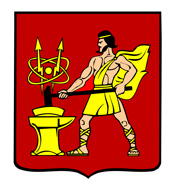 АДМИНИСТРАЦИЯ ГОРОДСКОГО ОКРУГА ЭЛЕКТРОСТАЛЬМОСКОВСКОЙ ОБЛАСТИПОСТАНОВЛЕНИЕ30.06.2021 № 513/6О признании утратившим силу пункта 2 постановления Администрации городского округа Электросталь Московской области от 05.04.2021 № 281/4В соответствии Федеральным законом от 06.10.2003 № 131-ФЗ «Об общих принципах организации местного самоуправления в Российской Федерации», в связи с принятием постановления Администрации городского округа Электросталь Московской области от 17.06.2021 № 461/6 «О сносе объекта самовольного строительства», Администрация городского округа Электросталь Московской области ПОСТАНОВЛЯЕТ:1. Признать утратившим силу пункт 2 постановления Администрации городского округа Электросталь Московской области от 05.04.2021 № 281/4 «О сносе самовольной постройки».2. Опубликовать настоящее постановление в газете «Официальный вестник» и разместить его на официальном сайте городского округа Электросталь Московской области в информационно-телекоммуникационной сети «Интернет» по адресу: www.electrostal.ru.3. Настоящее постановление вступает в силу после его  подписания.Глава городского округа								      И.Ю. Волкова